The Indigenous 
Business FactsheetKey PointsThere are around 2.1 million businesses in Australia, between 12,000-16,000 of these are Indigenous-owned businesses  Collectively, Supply Nation registered Indigenous businesses earn more than $1 billion per year with revenues growing at an annual average rate of 12.5%An additional 73,250 prime working age Indigenous Australians will operate in the economy by 2026. Based on current Indigenous self-employment rates around 2,200 will start a businessIndigenous men twice as likely to be self employedIndigenous self-employed by sex in 2011, ABS 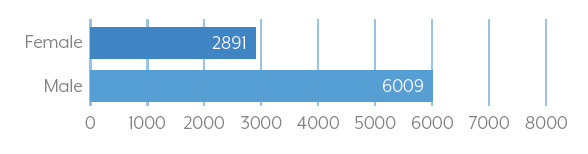 Indigenous entrepreneurs on the riseIndigenous self-employment and all Australian businesses, 1991 to 2011, ABS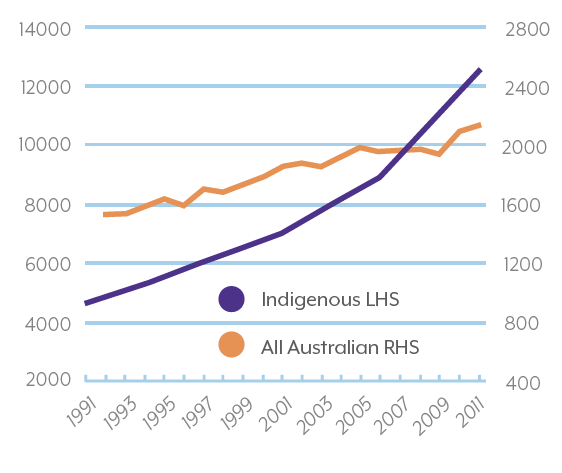 Estimates for the number of Indigenous businesses, various sourcesMassive demographic dividend on the horizonIndigenous Population projections by age, ABS 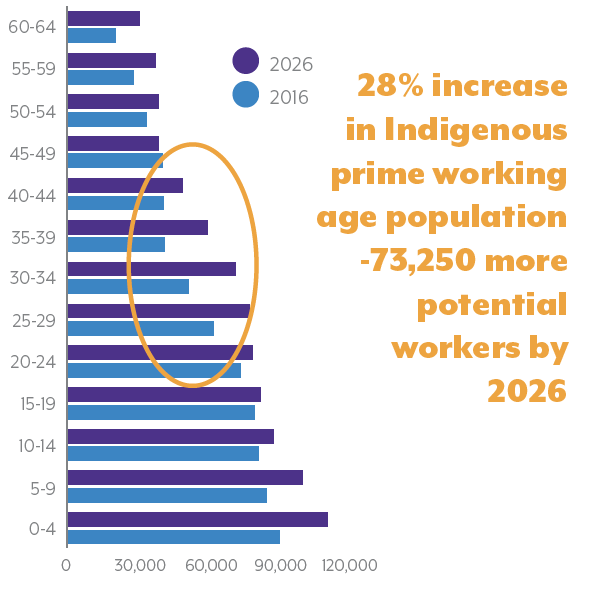 Lion’s share of Indigenous entrepreneurs are in services and construction, similar to non-Indigenous entrepreneurs  Indigenous and non-Indigenous self-employed sectors in 2011, per cent, ABS 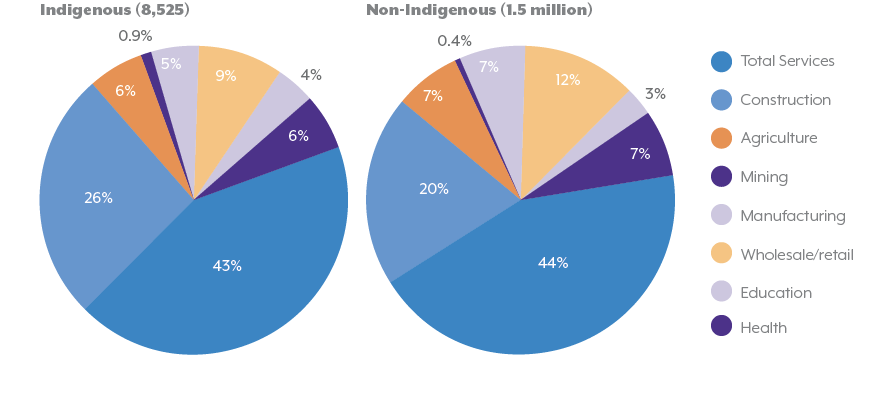 Indigenous businesses are concentrated in regional parts of the eastern states Indigenous self-employed by capital city and rest of state, count, %*Indigenous businesses lacking locational information; hence the total of 6,057 in the table is lower than the total count of Indigenous small businesses across Australia as a whole (8,900).ORIC registered Indigenous organisations located largely in NT, WA and QLDGeographic spread of the Top 500 Corporations in 2014-15, count, %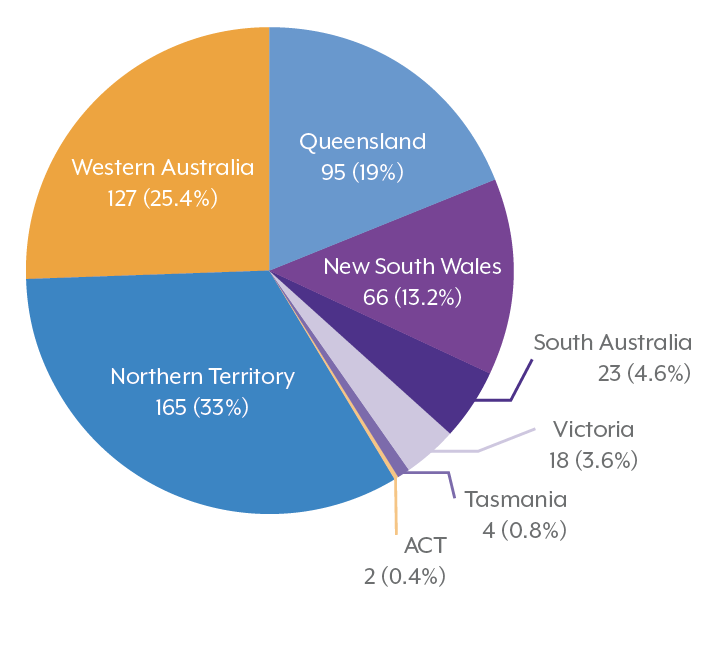 Key statistical snapshot of 697 Supply Nation registered Indigenous businesses in 2014-15  Total revenue generated$1.15bAnnual average growth over 4 years12.5%Average revenue per firm$1.65mIndustry Value Add$463.9mEast coast dominates Indigenous businessLocations of infrastructure projects and Supply Nation firms 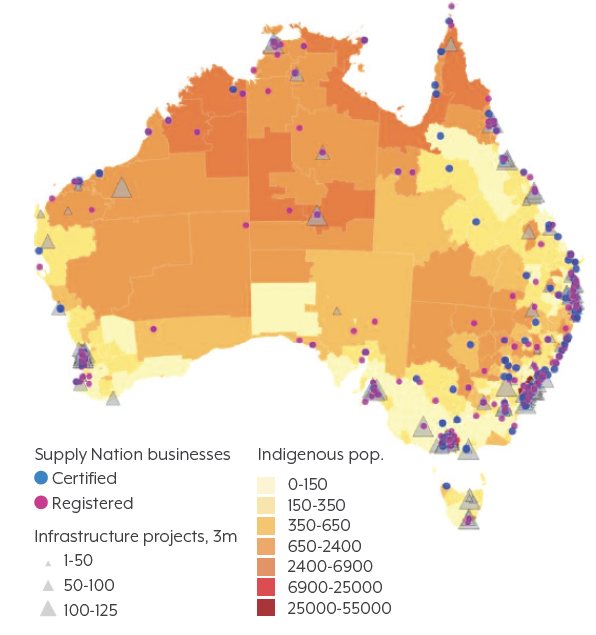 Maturity brings soaring financial successAverage revenue of Indigenous businesses based on years in operation, $m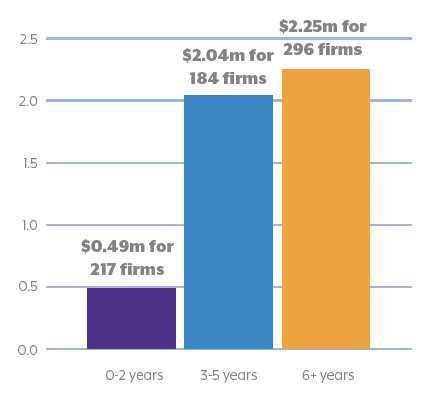 Strongest in construction and services sectorsIndigenous business representation across industries, $m, % Indigenous business incomes surge during mining boomRevenue growth of 214 Indigenous businesses from 09-10 to 13-14, $m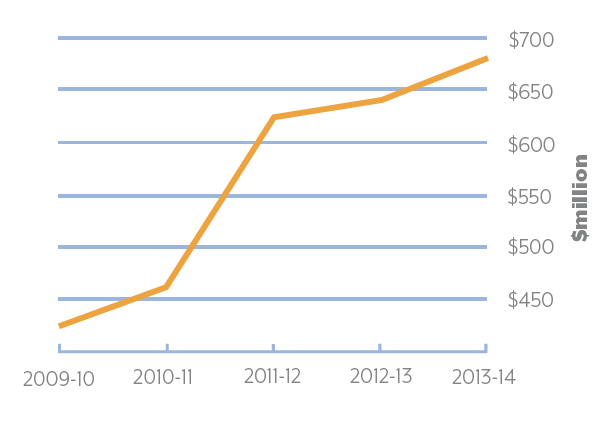 Larger firms contribute most value to economyIndustry value add by no. of employees, $m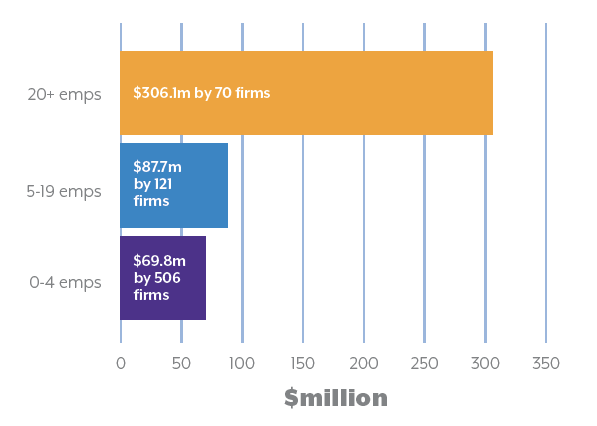 Overview of Supply Nation businesses in 2016 Source (year of research)Estimate (year)Census (2011)i8,900 (2011)Hunter (2013) (self-employed)12,500 (2011)PwC Indigenous Consulting (2016)11,760 to 16,260 (2016)State/TerritoryRegionIndigenous business (count)% of totalNSWGreater Sydney87814%NSWRest of NSW1,33222%VICGreater Melbourne2304%VICRest of Vic.2083%QldGreater Brisbane4507%QldRest of QLD1,02817%SAGreater Adelaide861%SARest of SA942%WAGreater Perth2985%WARest of WA3816%TASGreater Hobart1823%TASRest of Tas.3816%NTGreater Darwin601%NTRest of NT4087%ACTAustralian Capital Territory411%Total6,057*Top 10 IndustriesRevenue $M% of TotalConstruction395.534%Administrative and Support115.910%Electricity, Gas, Water and Waste77.27%Transport, Postal and Warehousing67.06%Professional, Scientific and Technical64.46%Health Care and Social Assistance51.24%Wholesale Trade44.84%Financial and Insurance44.14%Mining43.74%Rental, Hiring and Real Estate40.24%Total Across All Sectors1148.4CategoryTotal Number of businesses1,114Number of Employees15,064Number of Indigenous workers6,324Average no. of workers per business14